La Nena EmaEsa nena que ahora llega con una estrella en la frente que le dieron en la escuela por ser tan 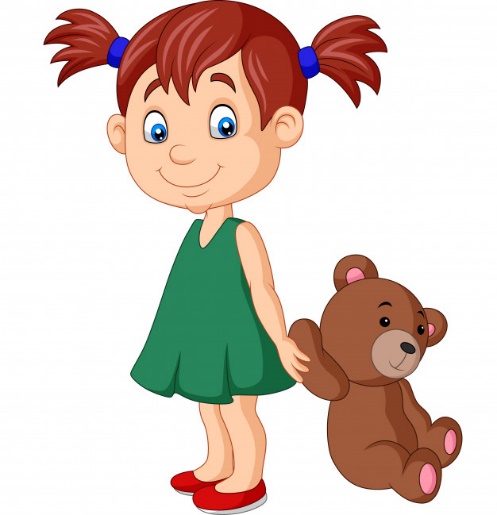 inteligente, es Ema, la de la tienda, que luce vestido verde.Ella dice que le encantan los enormes elefantes.“¡En este cartel se muestra que son fuertes y elegantes!”¿Cómo se llama la nena inteligente?¿Qué le dieron en la escuela?¿De qué color es su vestido?¿Cuál es su animal favorito?¿Tu cómo crees que sean los elefantes?